ТИПОВЫЕ НОРМЫбесплатной выдачи специальной одежды, специальной обуви и другихсредств индивидуальной защита работникам учебных заведений(Извлечения из постановлений Минтруда РФ от 29.12.97г. №68 и от 30.12.97 г. №69)Приложение 4Типовая междуведомственная форма № МБ-6Утверждена ЦСУ СССР 25.12.78г. № 000__________________________(предприятие, организация)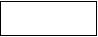 Код по ОКУДЛИЧНАЯ КАРТОЧКА №_____УЧЕТА СПЕЦОДЕЖДЫ, СПЕЦОБУВИ ИПРЕДОХРАНИТЕЛЬНЫХ ПРИСПОСОБЛЕНИЙФамилия _____________________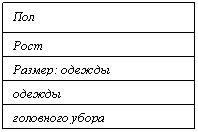 Имя _________________________Отчество _____________________Табельный номер ______________Цех, участок работы ___________
Профессия ___________________Дата поступления на работу _____Дата изменения профессии______Предусмотрено по утвержденным нормамНачальник ОТБ _____________________________Инженер по охране труда и технике безопасности __________________Ст. бухгалтер _______________________________Оборотная сторона формы №МБ-6Выдача и возврат спецодежды, спецобуви и предохранительных приспособлений№ п\пПрофессия или должностьНаименование средств индивидуальной защитыНорма выдачи на год (единицы, комплекта)1.Лаборант, техник (учитель), занятые в химических и технологических лабораториях.Халат хлопчатобумажный Фартук прорезиненный с нагрудникомПерчатки резиновыеОчки защитные1 на 1,5 г.ДежурныйДежурныйДо износа2.Лаборант, техник (учитель) занятые в лабораториях (кабинетах) физикаПерчатки диэлектрические Указатель напряжения Инструмент с изолирующими ручками Коврик диэлектрическийДежурныйДежурныйДежурныйДежурный3.Мастер трудового и производственного) обучения.Халат хлопчатобумажный Рукавицы комбинированныеОчки защитные12 парыДо износа4.Библиотекарь.Халат хлопчатобумажный15.Воспитатель, младший воспитатель, помощник воспитателя дошкольных учреждений.Халатхлопчатобумажный1б.Врачи, средний и младший медицинский персонал.Халат хлопчатобумажныйШапочка хлопчатобумажнаяПерчатки резиновые112 пары7.Уборщик производственных и служебных помещений.ХалатхлопчатобумажныйРукавицы комбинированные.При мытье полов и мест общего пользования дополнительно: Сапоги резиновыеПерчатки резиновые16 пар1 пара2 пары8.Гардеробщик.Халат хлопчатобумажный1ДворникКостюм хлопчатобумажный Фартук хлопчатобумажный с нагрудникомРукавицы комбинированныеЗимой дополнительно:Куртка на утепляющей прокладке ВаленкиГалоши на валенкиВ остальное время года дополнительно:Плащ непромокаемый116 пар1 на 2,5 г.1пара на 3г.1парана2г.1наЗг.Кладовщик, подсобный рабочий.Халат хлопчатобумажный Рукавицы комбинированные Ботинки кожаные или сапоги кирзовые14 пары1 параМашинист (кочегар) котельной на твердом минеральном топливе при ручной загрузке.Костюм хлопчатобумажный с огнезащитной пропиткойБотинки кожаныеРукавицы комбинированныеОчки защитныеРеспиратор11 пара6 парДо износаДо износаОператор котельной на газе.Комбинезон хлопчатобумажный1Столяр.Костюм вискозно-лавсановый Фартук хлопчатобумажный Рукавицы комбинированные124 пары1овар, шеф-повар.Костюм хлопчатобумажный Передник хлопчатобумажный Колпак хлопчатобумажный Ботинки кожаные1111 параПосудомойка.Фартук клеенчатый с нагрудникомСапоги резиновыеПерчатки резиновые11 пара1 параРабочий по стирке белья (прачка).Халат хлопчатобумажныйКосынка хлопчатобумажная Фартук прорезиненный с нагрудникомСапоги резиновые1111 параЭлектромонтер по ремонту и обслуживанию электрооборудования.Полукомбинезон хлопчатобумажныйПерчатки диэлектрическиеГалоши диэлектрические1ДежурныеДежурныеСлесарь-сантехник по ремонту канализационной сети и ассенизаторских устройств.Костюм брезентовыйСапоги резиновыеРукавицы комбинированные Перчатки резиновыеПротивогаз шланговыйЗимой дополнительно:Куртка на утепляющей прокладкеБрюки на утепляющей прокладке1 на 1,5 г.1 пара6 парДежурныеДежурный1 на 2,5 г.1 на 2,5 г.Слесарь-ремонтник.Костюм хлопчатобумажный Рукавицы комбинированные1 на 9 мес.12 парНаименование спецодежды, спецобуви и предохранительных приспособлений§ норм.Ед. изм.К-воСрок носкиНаименование спецодежды, спецобуви и предохранительных приспособленийКод (номенклатуры №)ВыданоВозвращеноДатаК-во% годностиСтоимостьРасписка в полученииДатаК-во% годностиРасписка сдающегоРасписка кладовщика в приемке